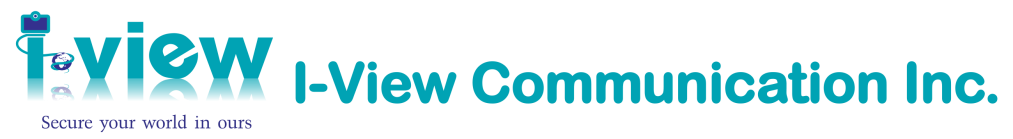 Return Merchandise Authorization (RMA) Request FormPlease fill out this form completely.  i-View Customer Service will contact you to provide the RMA. Customer Service can be reached at support@i-view.com.tw or +886-3-5103001 between 9am to 5pm EST Monday-Friday. If you are returning more items that will fit on this form, please include a separate document listing those items and the reason for return. Please email this completed form and a copy of your I-View Invoice to support@i-view.com.tw We will respond to your request within one business day. Contact InformationCompany Name _________________________ Contact Name ___________________________ Address ___________________________________________________________________________ State ___________________________ Country _____________________________ Zip_________Phone Email _________________________________________________________ Email _______________________________________Tel _________________Fax______________Product Return InformationProduct Name or Model # ______________________________________Qty______________ Reason for return: Defective    □ Other _________________________________________________________Please provide detailed comments related to your return so we can complete your request. Missing information can delay processing of your RMA.______________________________________________________________________________________________________________________________________________________________________Product Name or Model # ______________________________________Qty______________ Reason for return: Defective    □ Other _________________________________________________________Please provide detailed comments related to your return so we can complete your request. Missing information can delay processing of your RMA.______________________________________________________________________________________________________________________________________________________________________Product Name or Model # ______________________________________Qty______________ Reason for return: Defective    □ Other _________________________________________________________Please provide detailed comments related to your return so we can complete your request. Missing information can delay processing of your RMA.______________________________________________________________________________________________________________________________________________________________________